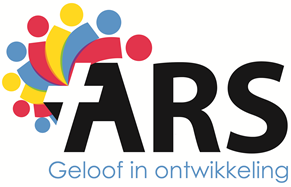      Wat kan de ARS bieden:Spraak- taalproblemenWe hebben door de jarenlange begeleiding vanuit het voormalige cluster 2 inmiddels meer dan gemiddelde expertise in huis om kinderen met ernstige spraak- en taalmoeilijkheden (TOS) te begeleiden en te laten ontwikkelen.DyslexieWe werken volgens het dyslexie protocol.Leerlingen die zich niet naar verwachting presteren verwijzen we, in een zo vroeg mogelijke stadium, door naar logopedie.
Kinderen met vermoedens van ernstige enkelvoudige dyslexie, kunnen in een extern traject onderzocht worden en zo mogelijk op school behandeld.  We hebben positieve ervaringen/resultaten met een behandeling op locatie. Leerlingen met de diagnose dyslexie krijgen bij toetsen ondersteuning volgens de richtlijnen van cito.DyscalculieWe werken volgens het protocol ERWD en integreren het drieslagmodel in ons onderwijs.Bij vermoedens van dyscalculie wordt door een orthopedagoog van het samenwerkingsverband, waarbij de ARS hoort, onderzoek gedaan. Leerlingen met de diagnose dyscalculie krijgen bij toetsen ondersteuning volgens de richtlijnen van cito.Motorische ondersteunings-behoefteDe ARS heeft op dit moment geen voorzieningen om tegemoet te komen aan de  leerlingen met lichamelijke beperkingen.Zieke kinderenVoor langdurig zieke kinderen (o.a.  kinderen met kanker) kan de school ondersteuning krijgen vanuit het UMCG en De Twijn (cluster 3).ZML-kinderenPer situatie wordt bekeken of de school tegemoet kan komen aan de behoeften van aangemelde leerlingenAuditieve ondersteunings-behoefteZie spraak-taalproblemen. Er is ervaring met Solar apparatuur.Visuele ondersteunings-behoefteDe ARS heeft geen ervaring met leerlingen met een visuele beperking. We zullen dit per situatie bekijken. Ondersteunings-behoefte opgebied vangedragDoor jarenlange begeleiding en ondersteuning van cluster-4-leerlingen en door ervaringen voelen leerkrachten zich competent in het omgaan met gedragsproblemen. Een aantal leerkrachten heeft de Agressie Regulatietraining gevolgd (ART). We hebben een beeldcoach in ons team. 
We hebben een kind-coach in opleiding in ons team. AutismeEr is ervaring met een auti-aanpakJong risicokindLeerkrachten voelen zich competent om JRK-leerlingen te begeleiden. Helaas loopt school tegen facilitaire problemen aan.Als een leerling nog niet zindelijk is dan zal er persoonlijke verzorging nodig zijn. Dit moet dan geregeld door ouders en overleg met school. AnderstaligenEr is ervaring met NT2-leerlingen en kinderen die vanaf een AZC komen.Hoog-begaafdheidTwee leerkrachten zijn deskundig op het gebied van meer- en hoogbegaafdheid. Zij adviseren en denken meeToelating van leerlingen kan, mits de ouders de identiteit van de school onderschrijven.Verder staat bij ons het welzijn en welbevinden en ontwikkeling van elk kind voorop!Elke plaatsing is afhankelijk van de situatie, de aard en de ernst van de onderwijs behoefte van de leerling.Toelating van leerlingen kan, mits de ouders de identiteit van de school onderschrijven.Verder staat bij ons het welzijn en welbevinden en ontwikkeling van elk kind voorop!Elke plaatsing is afhankelijk van de situatie, de aard en de ernst van de onderwijs behoefte van de leerling.